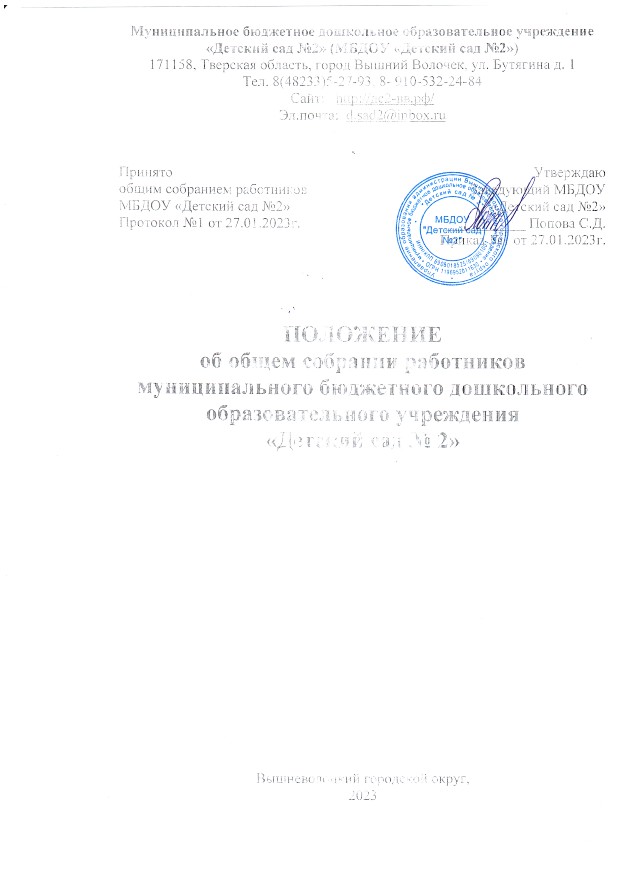 Муниципальное бюджетное дошкольное образовательное учреждение «Детский сад №2» (МБДОУ «Детский сад №2»)171158, Тверская область, город Вышний Волочек, ул. Бутягина д. 1Тел. 8(48233)5-27-93, 8- 910-532-24-84Сайт:   http://дс2-вв.рф/Эл.почта:  d.sad2@inbox.ruПОЛОЖЕНИЕоб общем собрании работниковмуниципального бюджетного дошкольного образовательного учреждения«Детский сад № 2»Вышневолоцкий городской округ,20231. Общие положения 1.1. Настоящее Положение об общем собрании работников муниципального бюджетного дошкольного образовательного учреждения «Детский сад № 203» (далее Учреждение) разработано в соответствии с:  Федеральным законом от 29.12.2012 № 273-ФЗ "Об образовании в Российской Федерации";  Федеральным законом от 08.05.10 № 83-ФЗ «О внесении изменений в отдельные законодательные акты Российской Федерации в связи с совершенствованием правового положения государственных (муниципальных) учреждений» в редакции от 27.11.2017г;  Гражданским и трудовым кодексом Российской Федерации;  Уставом Учреждения. 1.2. Положение об общем собрании работников муниципального бюджетного дошкольного образовательного учреждения «Детский сад № 203» (далее Положение) обозначает основные задачи, компетенции общего собрания работников Учреждения (далее Общее собрание), определяет состав, права, ответственность, а также взаимоотношения с другими коллегиальными органами управления Учреждением и делопроизводство. 1.3. Общее собрание является коллегиальным органом управления Учреждением. 1.4. Целью деятельности Общего собрания является общее руководство Учреждением в соответствии с учредительными, программными документами и локальными нормативными актами. 1.5. В состав Общего собрания входят все работники Учреждения. К работникам Учреждения относятся граждане, участвующие своим трудом в его деятельности на основании трудового договора, заключенного в порядке, предусмотренном трудовым законодательством Российской Федерации. 1.6. Общее собрание осуществляет деятельность в тесном контакте с администрацией и коллегиальным органом управления Учреждением в соответствии с действующим законодательством Российской Федерации, Уставом Учреждения. 1.7.Решения Общего собрания Учреждения, принятые в пределах его полномочий и в соответствии с законодательством Российской Федерации, обязательны для исполнения всеми работниками. 2. Основные задачи, компетенции Общего собрания 2.1. Основной задачей Общего собрания является коллегиальное решение важных вопросов жизнедеятельности работников Учреждения. 2.2. К компетенции Общего собрания относятся следующие вопросы:  участие в разработке и принятии Коллективного договора, Правил внутреннего трудового распорядка, изменений и дополнений к ним;  принятие локальных нормативных актов, регулирующих организацию охраны труда в Учреждении; положений и нормативных актов, связанных с оплатой труда работников Учреждения, обсуждение вопросов, связанных с трудовыми отношениями в Учреждении;  избрание представителей работников в органы и комиссии Учреждения;  рассмотрение вопросов деятельности Учреждения, принятые Общим собранием к своему рассмотрению, либо вынесенные на его рассмотрение заведующим Учреждением;  разрешение конфликтных ситуаций между работниками и администрацией Учреждения;  контроль за своевременностью предоставления отдельным категориям воспитанников дополнительных льгот и видов материального обеспечения, предусмотренных законодательством Российской Федерации и иными нормативными актами;  контроль за организацией питания и медицинской деятельностью в Учреждении в целях охраны и укрепления здоровья воспитанников и работников Учреждения;  контроль за выполнением Устава Учреждения, внесение предложений по устранению нарушений Устава;  осуществление иной деятельности в пределах своей компетенции, определенной действующим законодательством Российской Федерации. 3. Функции Общего собрания 3.1. Общее собрание:  участвует в разработке и принимает проект Коллективного договора, Правил внутреннего трудового распорядка, изменения и дополнения к ним;  принимает иные локальные нормативные акты Учреждения;  вносит изменения и дополнения в Устав Учреждения, осуществляет контроль за исполнением Устава, вносит предложения по устранению нарушений Устава;  обсуждает вопросы состояния трудовой дисциплины;  рассматривает вопросы охраны и безопасности условий труда работников, охраны жизни и здоровья воспитанников;  принимает участие в разрешении конфликтных ситуаций между работниками и администрацией Учреждения;  определяет порядок и условия предоставления социальных гарантий и льгот;  заслушивает отчеты заведующего Учреждением о расходовании бюджетных и внебюджетных средств;  заслушивает отчеты заведующего и других работников, вносит на рассмотрение администрации предложения по совершенствованию её работы;  знакомится с итоговыми документами по проверке Учреждения государственными и муниципальными органами, заслушивает администрацию о выполнении мероприятий по устранению недостатков в работе. 4. Организация управления Общим собранием 4.1. В состав Общего собрания входят все работники Учреждения. 4.2. На заседание Общего собрания могут быть приглашены представители Учредителя, общественных организаций, органов муниципального и государственного управления. Лица, приглашённые на собрание, пользуются правом совещательного голоса, могут вносить предложения и заявления, участвовать в обсуждении вопросов, находящихся в их компетенции. 4.3. Ведет общее собрание председатель. Председатель и секретарь Общего собрания избираются большинством голосов участников собрания сроком на один год. 4.4. Председатель Общего собрания:  организует деятельность Общего собрания;  информирует работников Учреждения о предстоящем заседании не менее чем за 30 дней до его проведения;  организует подготовку и проведение заседания;  определяет повестку дня;  контролирует выполнение решений. 4.5. Общее собрание Учреждения собирается не реже двух раз в календарный год. 4.6. Общее собрание считается правомочным, если на нём присутствует 50% и более от списочного состава работников Учреждения. 4.7. Решение Общего собрания принимаются открытым голосованием простым большинством голосов, присутствующих на заседании. Решения оформляются протоколом, которые хранятся в Учреждении. При равном количестве голосов решающим является голос председателя Общего собрания. 4.8. Решение Общего собрания обязательно к исполнению всеми работниками Учреждения. 5. Права Общего собрания 5.1. Общее собрание имеет право:  участвовать в управлении Учреждением;  выходить с предложениями и заявлениями на Учредителя, в органы муниципальной и государственной власти, в общественные организации. 5.2. Каждый член общего собрания имеет право:  потребовать обсуждения Общим собранием любого вопроса, касающегося деятельности Учреждения, если его предложение поддержит не менее трети членов собрания;  при несогласии с решением Общего собрания высказать своё мотивированное мнение, которое должно быть занесено в протокол. 6. Взаимосвязь с другими коллегиальными органами управления 6.1. Общее собрание организует взаимодействие с другим коллегиальным органам управления Учреждением: педагогическим советом через:  участие представителей трудового коллектива в заседаниях педагогического совета; представление на ознакомление педагогическому совету материалов, готовящихся к обсуждению и принятию на заседаниях Общего собрания;  внесение предложений и дополнений по вопросам, рассматриваемым на заседаниях педагогического совета. 7. Ответственность Общего собрания 7.1.Общее собрание несёт ответственность за:  выполнение, выполнение не в полном объёме или невыполнение закрепленных за ним задач и функций;  соответствие принимаемых решений законодательству Российской Федерации и другим нормативным актам. 8. Делопроизводство Общего собрания 8.1. Заседания Общего собрания оформляются протоколом. 8.2. В протоколе фиксируются:  дата проведения;  количественное присутствие (отсутствие) работников;  приглашенные (ФИО, должность);  повестка дня;  ход обсуждения вопросов;  предложения, рекомендации и замечания работников и приглашенных лиц;  решение. 8.3. Протоколы оформляются в электронном виде, распечатываются, подписываются председателем и секретарём Общего собрания, регистрируются в книге учета протоколов общего собрания работников. 8.4. Нумерация протоколов ведётся от начала календарного года. 8.5. Книга учета протоколов Общего собрания нумеруется постранично, прошнуровывается, скрепляется подписью заведующего и печатью. 8.6. Книга учета протоколов Общего собрания хранится в делах Учреждения и передаётся по акту при смене руководителя, передаче в архив. 9. Заключительные положения 9.1. Положение является локальным нормативным актом Учреждения, принимается на общем собрании работников, утверждается приказом заведующего. 9.2. Изменения и дополнения вносимые в Положение, оформляются в письменной форме в соответствии с действующим законодательством Российской Федерации. 9.3. Положение принимается на неопределенный срок. Изменения и дополнения к Положению принимаются в порядке, предусмотренном в п.8.1. настоящего Положения. 9.4. После принятия Положения (или изменений и дополнений отдельных пунктов и разделов) в новой редакции предыдущая редакция автоматически утрачивает силу.Принято общим собранием работниковМБДОУ «Детский сад №2»Протокол №1 от 27.01.2023г.УтверждаюЗаведующий МБДОУ«Детский сад №2»___________ Попова С.Д.Приказ №1 от 27.01.2023г.